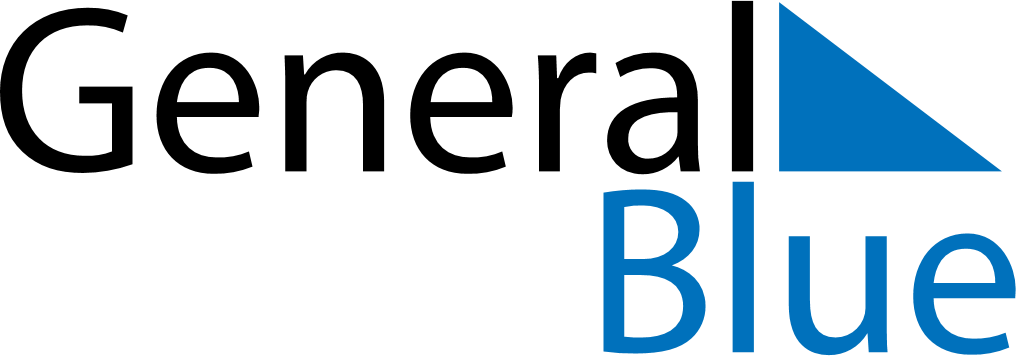 March 2022March 2022March 2022March 2022PanamaPanamaPanamaMondayTuesdayWednesdayThursdayFridaySaturdaySaturdaySunday1234556Shrove Tuesday78910111212131415161718191920212223242526262728293031